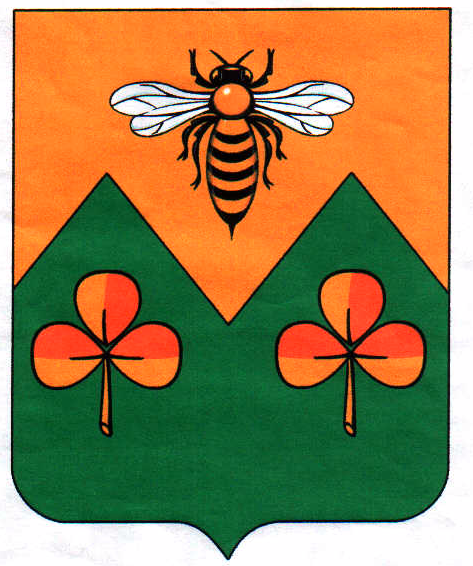 АДМИНИСТРАЦИЯ САНДОВСКОГО МУНИЦИПАЛЬНОГО ОКРУГАТверской области                                               ПОСТАНОВЛЕНИЕ16.03.2021                                           пгт Сандово                                               № 105Об утверждении Положения о проверке достоверности и полноты сведений о доходах, об имуществе и обязательствах имущественного характера, представляемых гражданами, претендующими на замещение должностей Администрации Сандовского муниципального округа,муниципальными служащими, замещающими указанные должности, а также проверке соблюдения муниципальными служащими ограничений и запретов, требований о предотвращении или урегулировании конфликта интересов, исполнения ими обязанностей, установленных законодательствомВ соответствии с Федеральным законом от 25.12.2008 №273-ФЗ «О противодействии коррупции», Федеральным законом от 02.03.2007 №25-ФЗ «О муниципальной службе в Российской Федерации», Указом Президента РФ от 21.09.2009 №1065 «О проверке достоверности и полноты сведений, представленных гражданами, претендующими на замещение должностей федеральной государственной службы, и федеральными государственными служащими, и соблюдения федеральными государственными служащими требований к служебному поведению», законом Тверской области от 09.11.2007г. №121-ЗО "О регулировании отдельных вопросов муниципальной службы в Тверской области", Администрация Сандовского муниципального округаПОСТАНОВЛЯЮ:1. Утвердить положение  о проверке достоверности и полноты сведений о доходах,  об имуществе и обязательствах имущественного характера, представляемых гражданами, претендующими на замещение должностей Администрации Сандовского муниципального округа, муниципальными служащими, замещающими  указанные должности, а также проверке соблюдения муниципальными  служащими ограничений и запретов, требований о предотвращении  или урегулировании конфликта интересов, исполнения ими обязанностей, установленных законодательством.2.Признать утратившими силу:-постановление администрации Сандовского района от 22.06.2012 №204 «Об утверждении Положения о проверке достоверности и полноты сведений о доходах, об имуществе и обязательствах имущественного характера, представляемых гражданами, претендующими на замещение должностей муниципальной службы Сандовского района, муниципальными служащими, замещающими указанные должности, а также проверке соблюдения муниципальными служащими ограничений и запретов, требований о предотвращении или урегулировании конфликта интересов, исполнения ими обязанностей, установленных законодательством»;- постановление администрации Сандовского района от 29.12.2014 №291 «О внесении изменений в постановление администрации Сандовского района от 22.06.2012 №204 «Об утверждении Положения о проверке достоверности и полноты сведений о доходах, об имуществе и обязательствах имущественного характера, представляемых гражданами, претендующими на  замещение должностей муниципальной службы Сандовского района, муниципальными служащими, замещающими указанные должности, а также проверке соблюдения муниципальными служащими ограничений и запретов, требований о предотвращении или урегулировании конфликта интересов, исполнения ими обязанностей, установленных законодательством»».	2. Настоящее постановление вступает в силу со дня его подписания и  подлежит размещению на официальном сайте Сандовского муниципального округа в информационно-телекоммуникационной сети «Интернет» в разделе «Противодействие коррупции».Глава  Сандовского муниципального округа 				О.Н. Грязнов Приложение к постановлению Администрации Сандовского муниципального округа                                                                   от 16.03.2021 № 105 Положение
о проверке достоверности и полноты сведений о доходах, 
об имуществе и обязательствах имущественного характера, представляемых гражданами, претендующими на замещение должностей
 Администрации  Сандовского муниципального округа, муниципальными служащими, замещающими  указанные должности, а также проверке соблюдения муниципальными служащими ограничений и запретов, требований о предотвращении или урегулировании конфликта интересов, исполнения ими обязанностей, установленных законодательством1. Настоящим Положением определяется порядок осуществления проверки:1) достоверности и полноты сведений о доходах, об имуществе и обязательствах имущественного характера, представленных в соответствии с законодательством:гражданами, претендующими на замещение должностей муниципальной службы  Администрации Сандовского муниципального округа  (далее - граждане), на отчетную дату;муниципальными служащими Администрации Сандовского муниципального округа за отчетный период и за два года,  предшествующие отчетному периоду;2) достоверности и полноты сведений, представленных гражданами при поступлении на муниципальную службу в соответствии с нормативными правовыми актами Российской Федерации (далее - сведения, представляемые гражданами в соответствии с нормативными правовыми актами Российской Федерации);3) соблюдения лицами, замещающими должности муниципальной службы, в течение трех лет, предшествующих поступлению информации, явившейся основанием для осуществления проверки, предусмотренной настоящим подпунктом, ограничений и запретов, требований о предотвращении или урегулировании конфликта интересов, исполнения ими должностных обязанностей, установленных федеральными законами. 2. Проверка, предусмотренная подпунктами 2 и 3 пункта 1 настоящего Положения, осуществляется соответственно в отношении граждан, претендующих на замещение любой должности муниципальной службы, и муниципальных служащих, замещающих любую должность муниципальной службы Администрации Сандовского муниципального округа.3. Проверка достоверности и полноты сведений о доходах, об имуществе и обязательствах имущественного характера, представляемых муниципальным служащим, замещающим должность муниципальной службы, не предусмотренную перечнем должностей, утвержденным постановлением Администрации Сандовского муниципального округа, и претендующим на замещение должности муниципальной службы, предусмотренной этим перечнем должностей, осуществляется в порядке, установленном настоящим Положением для проверки сведений, представляемых гражданами в соответствии с нормативными правовыми актами Российской Федерации.4. Проверка, предусмотренная пунктом 1 настоящего Положения, осуществляется представителем нанимателя или лицом, которому такие полномочия предоставлены представителем нанимателя.5. Основанием для осуществления проверки, предусмотренной подпунктом 1 пункта 1 настоящего Положения, является достаточная информация, представленная в письменном виде в установленном порядке:1) правоохранительными и государственными органами, органами местного самоуправления и их должностными лицами;2) юридическим отделом Администрации Сандовского муниципального округа, в должностные обязанности которого входит профилактика коррупционных и иных правонарушений;3) постоянно действующими руководящими органами политических партий и зарегистрированных в соответствии с законом иных общероссийских общественных объединений, не являющихся политическими партиями;4) Общественной палатой Тверской области, общественным советом Сандовского муниципального округа;5) средствами массовой информации.6. Основанием для осуществления проверки, предусмотренной подпунктами 2 и 3 пункта 1 настоящего Положения, является достаточная информация, представленная в письменном виде в установленном порядке:1) правоохранительными органами, государственными органами, органами местного самоуправления и их должностными лицами;2) постоянно действующими руководящими органами политических партий и зарегистрированных в соответствии с законом иных общероссийских общественных объединений, не являющихся политическими партиями;3) общественным советом  Сандовского муниципального округа.7. Не может служить основанием для проверки:1) информация анонимного характера;2) информация, на основании которой ранее уже проводилась проверка, и давались ответы заявителю.8. Проверка осуществляется в срок, не превышающий двух месяцев со дня принятия решения о ее проведении представителем нанимателя. Представителем нанимателя срок проверки может быть продлен до трех месяцев.9. Проверка, предусмотренная пунктом 1 настоящего Положения, осуществляется:а) самостоятельно;б) путем направления запроса в федеральные органы исполнительной власти, уполномоченные на осуществление оперативно-розыскной деятельности, в соответствии с ч.3 ст. 7 Федерального закона "Об оперативно-розыскной деятельности". При проведении проверки, предусмотренной настоящим подпунктом, представитель нанимателя (работодатель) обращается к Губернатору Тверской области с ходатайством о направлении им запроса в федеральные органы исполнительной власти, уполномоченные на осуществление оперативно-розыскной деятельности, в соответствии с ч.3 ст. 7 Федерального закона "Об оперативно-розыскной деятельности". В ходатайстве о направлении запроса должны содержаться сведения, указанные в пункте 11 настоящего Положения.10. При осуществлении проверки, предусмотренной подпунктом "а" пункта 9 настоящего Положения, представитель нанимателя вправе:1) проводить беседу с гражданином или муниципальным служащим;2) изучать представленные гражданином или муниципальным служащим сведения о доходах, расходах, об имуществе и обязательствах имущественного характера и дополнительные материалы, которые приобщаются к материалам проверки;3) получать от гражданина или муниципального служащего пояснения по представленным им сведениям о доходах, расходах, об имуществе и обязательствах имущественного характера и дополнительным материалам к материалам проверки;4) направлять в установленном порядке запрос (кроме запросов, касающихся осуществления оперативно-розыскной деятельности или ее результатов) в органы прокуратуры Российской Федерации, иные федеральные государственные органы, государственные органы Тверской области, территориальные органы федеральных государственных органов, органы местного самоуправления, предприятия, учреждения, организации и общественные объединения об имеющихся у них сведениях:о доходах, об имуществе и обязательствах имущественного характера гражданина или муниципального служащего, его супруги (супруга) и несовершеннолетних детей;о достоверности и полноте сведений, представленных гражданином в соответствии с нормативными правовыми актами Российской Федерации;о соблюдении муниципальным служащим ограничений и запретов, требований о предотвращении или урегулировании конфликта интересов, исполнения им обязанностей, установленных Федеральным законом "О противодействии коррупции";5) наводить справки у физических лиц и получать от них информацию с их согласия;6) осуществлять анализ сведений, представляемых гражданином или муниципальным служащим в соответствии с законодательством Российской Федерации о противодействии коррупции.11. Представитель нанимателя обращается к Губернатору Тверской области с ходатайством о направлении запроса в кредитные организации, налоговые органы Российской Федерации, органы, осуществляющие государственный кадастровый учет, государственную регистрацию прав на недвижимое имущество и сделок с ним;12. В запросе, предусмотренном подпунктом 4 пункта 10 настоящего Положения, указываются:1) фамилия, имя, отчество руководителя органа или организации, в которые направляется запрос;2) ссылка на пункт 10 настоящего Положения, на основании которого направляется запрос;3) фамилия, имя, отчество, дата и место рождения, место регистрации, жительства и (или) пребывания, должность и место работы (службы), вид и реквизиты документа, удостоверяющего личность гражданина или муниципального служащего, его супруги (супруга) и несовершеннолетних детей, сведения о доходах, об имуществе и обязательствах имущественного характера которых проверяются, гражданина, представившего сведения в соответствии с нормативными правовыми актами Российской Федерации, полнота и достоверность которых проверяются, либо муниципального служащего, в отношении которого имеются сведения о несоблюдении им ограничений и запретов, требований о предотвращении или урегулировании конфликта интересов, исполнения им обязанностей, установленных Федеральным законом "О противодействии коррупции";4) идентификационный номер налогоплательщика (в случае направления запроса в налоговые органы Российской Федерации);5) содержание и объем сведений, подлежащих проверке;6) предлагаемый срок представления запрашиваемых сведений.13. В запросе Губернатора Тверской области о проведении оперативно-розыскных мероприятий, помимо сведений, перечисленных в пункте 11 настоящего Положения, указываются сведения, послужившие основанием для проверки, органы и организации, в которые направлялись (направлены) запросы, и вопросы, которые в них ставились, дается ссылка на ч.3 ст. 7 и ч.9 ст. 8 Федерального закона "Об оперативно-розыскной деятельности".14. Представитель нанимателя обеспечивает:1) уведомление в письменной форме муниципального служащего о начале в отношении его проверки и разъяснение ему содержания подпункта 2 настоящего пункта - в течение двух рабочих дней со дня получения соответствующего решения;2) проведение в случае обращения муниципального служащего беседы с ним, в ходе которой он должен быть проинформирован о том, какие сведения, представляемые им, и соблюдение каких ограничений и запретов, требований о предотвращении или урегулировании конфликта интересов, исполнения им обязанностей, установленных Федеральным законом "О противодействии коррупции", подлежат проверке, - в течение семи рабочих дней со дня обращения муниципального служащего, а при наличии уважительной причины - в срок, согласованный с муниципальным служащим.15. По окончании проверки муниципальный служащий должен быть ознакомлен с результатами проверки с учетом соблюдения требований законодательства Российской Федерации о государственной тайне.16. Муниципальный служащий вправе:1) давать пояснения в письменной форме: в ходе проверки по вопросам, указанным в подпункте 2 пункта 13 настоящего Положения; по результатам проверки;2) представлять дополнительные материалы и давать по ним пояснения в письменной форме;3) обращаться с подлежащим удовлетворению ходатайством о проведении с ним беседы по вопросам, указанным в подпункте 2 пункта 13 настоящего Положения.17. Пояснения приобщаются к материалам проверки.18. В случае, если проверка, предусмотренная пунктом 1 настоящего Положения, проводилась лицом, которому такие полномочия предоставлены представителем нанимателя, то по результатам проверки указанное лицо представляет представителю нанимателя доклад. При этом в докладе должно содержаться одно из следующих предложений:
            1) о назначении гражданина на должность муниципальной службы;
            2) об отказе гражданину в назначении на должность муниципальной службы;
            3) об отсутствии оснований для применения к муниципальному служащему мер юридической	ответственности;
            4) о применении к муниципальному служащему мер юридической ответственности;
            5) о представлении материалов проверки в комиссию по соблюдению требований к служебному поведению муниципальных служащих и урегулированию конфликта интересов.19. На период проведения проверки муниципальный служащий может быть отстранен от замещаемой  должности муниципальной службы (от исполнения должностных обязанностей) на срок, не превышающий двух месяцев со дня принятия решения о ее проведении. Указанный срок может быть продлен до трех месяцев лицом, принявшим решение о проведении проверки.
            На период отстранения муниципального служащего от замещаемой должности муниципальной службы (от исполнения должностных обязанностей) денежное содержание по замещаемой им должности сохраняется.20. О результатах проверки сообщается органам, организациям, лицам, предоставившим информацию, явившуюся основанием для ее проведения, с учетом соблюдения требований законодательства Российской Федерации о персональных данных и государственной тайне при одновременном уведомлении в письменной форме об этом гражданина или муниципального служащего, в отношении которых проводилась проверка.21. При установлении в ходе проверки обстоятельств, свидетельствующих о наличии признаков преступления или административного правонарушения, материалы об этом представляются в государственные органы в соответствии с их компетенцией.22. При установлении в ходе проверки обстоятельств, свидетельствующих о предоставлении муниципальным служащим недостоверных или неполных сведений, предусмотренных подпунктом 1 пункта 1 настоящего Положения, и о несоблюдении им ограничений и запретов, требований о предотвращении или урегулировании конфликта интересов либо требований к служебному поведению, исполнения им обязанностей, установленных Федеральным законом "О противодействии коррупции", материалы проверки представляются в комиссию по соблюдению требований к служебному поведению муниципальных служащих и урегулированию конфликта интересов.    23. По результатам проверки, предусмотренной пунктом 1 настоящего Положения,    представитель нанимателя принимает одно из следующих решений:
         1)назначить гражданина на должность муниципальной службы;
         2) отказать гражданину в назначении на должность муниципальной службы;
         3) применить к муниципальному служащему меры юридической ответственности;
         4) представить материалы проверки в комиссию по соблюдению требований к служебному         поведению муниципальных служащих и урегулированию конфликта интересов. 	24. Материалы проверки хранятся в юридическом отделе администрации Сандовского муниципального округа в течение трех лет со дня ее окончания, после чего передаются в архив.Управляющая делами Администрации Сандовского муниципального округа	                                          Г.И. Горохова				 